Monsieur,Par la présente, je souhaite renouveler l'agrément pour l'installation de triage suivante :Modification(s) ?Je déclare que mon installation de triage n'a subi aucune modification. Dans le cas contraire, j'en avertirai la personne responsable, Monsieur J. Rung (SPW-DQBEA) ou un de ses inspecteurs.Déclaration annuelle de l'année précédente ?Je déclare avoir déjà transmis ma déclaration annuelle de l'année précédente au SPW-DQBEA. Dans le cas contraire, la présente demande de prolongation risque d'être non recevable.Je m’engage à respecter strictement les dispositions de l'AGW du 1er juin 2006 relatif au triage à façon de graines de certaines espèces agricoles destinées à être ensemencées ainsi que le Règlement (CE) N° 2100/94 du Conseil du 27/07/1994 instituant un régime de protection communautaire des obtentions végétales, en particulier l’article 14 et le Règlement (CE) N° 1768/95 de la Commission du 24/07/1995 et de la modification du 03/12/1998 établissant les modalités d’application de la dérogation prévue à l’art.14,&3 du règlement précité. Tout manquement observé lors des contrôles, sera passible de poursuites pénales et l’agrément pourra être suspendu.Pour toute réclamation quant au fonctionnement du SPW, le Médiateur est aussi à votre service : www.le-mediateur.be.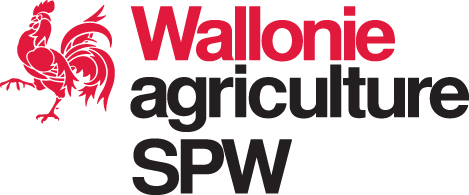 ANNEXE 1Date : 1er avril 2022Page 1 sur 2Objet :AGW du 1er juin 2006 relatif au triage à façon de graines de certaines espèces agricoles destinées à être ensemencéesDemande de renouvellement d'un agrément existantSaison……….     (du 01/07/20….  au 30/06/20…. )……….     (du 01/07/20….  au 30/06/20…. )Exploitant responsableExploitant responsableExploitant responsableInstallation de triageInstallation de triageNom prénomNom prénomN° Agrément RWEntrepriseEntrepriseType (Fixe/Mobile)Adresse n°Adresse n°Adresse n° (1)CP localitéCP localitéCP localité (1)Tél/GSMTél/GSMTél/GSM (1)E-mailE-mailUniquement si différentUniquement si différentUniquement si différentUniquement si différentUniquement si différentDate :Signature de l'exploitant responsable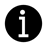 ContactDépartement du Développement, de la Ruralité, des Cours d’eau et du Bien-Être animal - Direction de la Qualité et du Bien-Être animalChaussée de Louvain, 14 B-5000  NAMUR   BELGIQUEVotre gestionnaireTriage à façonTél. : +32 (0)81 64 95 97triageafacon@spw.wallonie.beVotre demandeNuméro :Nos références : DGARNE/DDRCB/DQBEA/JR/Commentaires éventuels.